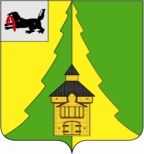 Российская Федерация	Иркутская область		Нижнеилимский   муниципальный район	АДМИНИСТРАЦИЯ	____________________________________________________________________	ПОСТАНОВЛЕНИЕОт «22» февраля 2023 г № 127г. Железногорск-Илимский«Об установлении расходных обязательств муниципального образования «Нижнеилимский район» в целях софинансирования расходных обязательств на реализацию мероприятий по модернизации библиотек в части комплектования книжных фондов библиотек муниципальных образований и государственных общедоступных библиотек»В соответствии со статьей 86 Бюджетного кодекса Российской Федерации, Федеральным законом от 06.10.2003 № 131-ФЗ «Об общих принципах организации местного самоуправления в Российской Федерации», Постановление правительства Иркутской области от 16.06.2017 года № 401-пп  «Об утверждении Положения о предоставлении и расходовании субсидий из областного бюджета местным бюджетам в целях софинансирования расходных обязательств муниципальных образований Иркутской области на поддержку отрасли культуры», руководствуясь статьей 8 Устава муниципального образования «Нижнеилимский район», администрация Нижнеилимского муниципального районаПОСТАНОВЛЯЕТ:Установить расходные обязательства (далее – Расходные обязательства) муниципального образования «Нижнеилимский район» по расходованию Субсидии на реализацию мероприятий по модернизации библиотек в части комплектования книжных фондов библиотек муниципальных образований и государственных общедоступных библиотек (далее – Субсидии) и включить их в реестр Расходных обязательств администрации Нижнеилимского муниципального района.Осуществлять финансовое обеспечение Расходных обязательств за счет и в пределах Субсидии из областного бюджета, предоставляемой бюджету муниципального образования «Нижнеилимский район» на указанные цели на соответствующий финансовый год.Объем Субсидии из областного бюджета местному бюджету в целях софинансирования Расходных обязательств муниципальных образований Иркутской области определяется соглашением, заключенным между администрацией муниципального образования «Нижнеилимский район» и Министерством культуры Иркутской области.Ответственными за осуществление расходов Субсидии определить Муниципальное казенное учреждение культуры «Нижнеилимская центральная межпоселенческая библиотека имени А.Н. Радищева».Муниципальному казенному учреждению культуры «Нижнеилимская центральная межпоселенческая библиотека имени А.Н. Радищева»:1)обеспечить целевое использование средств субсидии;2)предоставить своевременно и в полном объеме отчеты, установленные                 Соглашением с министерством культуры Иркутской области.Считать утратившим силу Постановление № 1017 от 11.11.2021 г. «Об установлении Расходных обязательств муниципального образования «Нижнеилимский район» в целях софинансирования Расходных обязательств на реализацию мероприятий по модернизации библиотек в части комплектования книжных фондов библиотек муниципальных образований и государственных общедоступных библиотек».Настоящее постановление подлежит официальному опубликованию в периодическом печатном издании «Вестник Думы и администрации Нижнеилимского муниципального района» и размещению на официальном сайте муниципального образования «Нижнеилимский район».Контроль за исполнением настоящего постановления возложить на заместителя мэра Нижнеилимского муниципального района по вопросам экономической политике и цифровому развитию Чудинова Е.В.                       Мэр района 			     	   	   	   	         М.С.РомановРассылка: в дело-2, Финансовое управление, отдел бух. учета и отчетности, ОКСДМ, МКУК «Нижнеилимская ЦМБ им. А.Н.Радищева», МКУ «Сервисцентр»С.В. Бруева,30861ЛИСТ СОГЛАСОВАНИЯ СОГЛАСОВАНО:10.Заместитель мэра района по вопросам экономической политике и цифровому развитию ________________________________________________________________________________________________________________________________________9.Заместитель  мэра района по жилищной политике, градостроительству, энергетике, транспорту и связи ________________________________________________________________________________________________________________________________________8. Заместитель мэра по социальной политике ________________________________________________________________________________________________________________________________________ 7. Юридический  отдел ____________________________________________________________________________________________________________________________________________________________________________________________________________6. Финансовое  управление ________________________________________________________________________________________________________________________________________________________________________________________________________________________________________________________________________________5.Отдел социально-экономического развития___________________________________________________________________________________________________________________________________________________________________________________________________________4.Отдел организационной работы и социальной политики ____________________________________________________________________________________________________________________________________________________________________________________________________________3.Руководители заинтересованных органов и должностные лица ________________________________________________________________________________________________________________________________________________________________________________________________________________________________________________________________________________2. Руководители отдела, департамента, сектора, управления, подготовившего проект документа ____________________________________________________________________________________________________________________________________________________________________________________________________________1. Подготовил исполнитель (Ф.И.О., подпись, дата) __________________________________________________________________